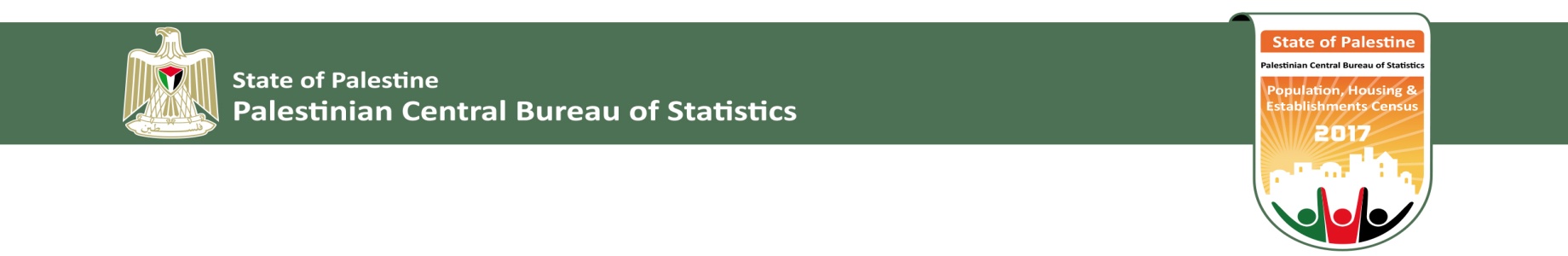 Palestinian Central Bureau of Statistics (PCBS)Preliminary Estimates of Quarterly National Accounts(Third Quarter 2017)Main ResultsIncrease in GDP at constant prices in Palestine* during the 3rd quarter 2017 comparedto the parallel quarter (3rd quarter 2016)Preliminary estimates at constant prices showed an increase of 5% in GDP in Palestine* during the 3rd quarter 2017 compared to the 3rd quarter 2016, (increase 6.9% in the West Bank* and decrease 0.6% in Gaza Strip compared to the 3rd quarter 2016).  And it showed an increase of 3.1% in Palestine* compared to the 2nd quarter 2017 at constant prices, meanwhile the base year is 2015. GDP for the 3rd quarter 2017 at constant prices was USD 2,658.5 million for the West Bank* and USD 843.8 million for Gaza Strip. Gross Domestic Product Per CapitaGDP per Capita for Palestine* at constant prices was  USD 745.6 during the 3rd quarter 2017, it showed an increase of 1.9% compared to the 3rd quarter 2016. As for the West Bank* it was USD 968.1 at constant prices during the 3rd quarter 2017, it showed an increase by 4.6% during the 3rd quarter 2017 compared to the 3rd quarter 2016, while for Gaza Strip it was USD 432.4 during the 3rd quarter 2017, and it showed a decrease by 4.7% during the 3rd quarter 2017 compared to the 3rd quarter 2016.Quarterly GDP in Palestine* at Constant Prices for the Years 2013-2017*  The data excludes those parts of  governorate which were annexed by  in 1967.